Статистико-аналитический отчет 
о результатах государственной итоговой аттестации 
по образовательным программам основного общего образования
в 2021 году в Северо-Восточном образовательном округеПОЯСНИТЕЛЬНАЯ ЗАПИСКАПредлагаемый документ представляет статистико-аналитический отчет о результатах государственной итоговой аттестации по образовательным программам основного общего образования по математике.Целью отчета является представление статистических данных о результатах ГИА-9 в Северо-Восточном образовательном округе; проведение методического анализа типичных затруднений участников ГИА-9 по учебным предметам и разработка рекомендаций по совершенствованию преподавания;формирование предложений в «дорожную карту» по развитию окружной системы образования (в части выявления и распространения лучших педагогических практик, оказания поддержки образовательным организациям, демонстрирующим устойчиво низкие результаты обучения).Структура отчета Отчет состоит из двух частей:Часть I включает в себя общую информацию о подготовке и результатах проведения ГИА-9 в Северо-Восточном образовательном округе в 2021 году.Часть II включает в себя Методический анализ результатов ОГЭ и рекомендации ОО округа.Глава 1. Основные результаты ГИА-9 в Северо-Восточном образовательном округе1.1. Соответствие шкалы пересчета первичного балла за экзаменационные работы ОГЭ в пятибалльную систему оценивания, установленной в субъекте Российской Федерации, рекомендуемой Рособрнадзором шкале в 2021 году (далее – шкала РОН)Таблица 11.2. Результаты ОГЭ в 2021 году в Северо-Восточном образовательном округеТаблица 21.3. Основные учебно-методические комплекты, используемые в ОО для освоения образовательных программ основного общего образования по каждому учебному предметуТаблица 3Глава 2. Методический анализ результатов ОГЭ 
по учебному предмету
математика2.1.  Количество участников ОГЭ по математике (за последние 3 года)Таблица 4Основные результаты ОГЭ по математике2.2.1.  Диаграмма распределения первичных баллов участников ОГЭ по предмету в 2021 г. (количество участников, получивших тот или иной балл)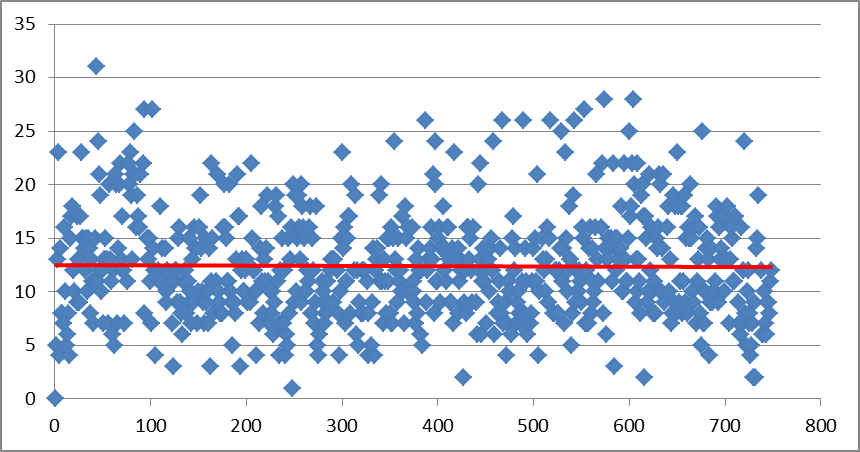 2.2.2.  Динамика результатов ОГЭ по математикеТаблица 52.2.3. Результаты ОГЭ по АТЕ округаТаблица 62.2.4. Результаты по группам участников экзамена с различным уровнем подготовки с учетом типа ОО Таблица 7Результаты в  ОО округа по математике (ОГЭ)Соответствие годовых отметок и экзаменационных отметокРезультаты в  ОО округа по математике (ГВЭ)Соответствие годовых отметок и экзаменационных отметок по математике (ГВЭ)2.2.5.  Выделение перечня ОО, продемонстрировавших наиболее высокие результаты ОГЭ по предмету: выбирается от 5 до 15% от общего числа ОО в субъекте РФ, в которых доля участников ОГЭ, получивших отметки «4» и «5», имеет максимальные значения (по сравнению с другими ОО субъекта РФ); доля участников ОГЭ, получивших неудовлетворительную отметку, имеет минимальные значения (по сравнению с другими ОО субъекта РФ).  Таблица 82.2.6. Выделение перечня ОО, продемонстрировавших низкие результаты ОГЭ по предмету: выбирается от 5 до 15% от общего числа ОО в субъекте РФ, в которых: доля участников ОГЭ, получивших отметку «2», имеет максимальные значения (по сравнению с другими ОО субъекта РФ);доля участников ОГЭ, получивших отметки «4» и «5», имеет минимальные значения (по сравнению с другими ОО субъекта РФ).Таблица 92.2.7. Выводы о характере результатов ОГЭ по предмету в 2021 году и в динамикеАнализ основных результатов ОГЭ по математике по округу показывает, что процент участников, получивших «2», выше регионального на 3,8%, процент участников, получивших «4» и «5» ниже на 8,5%. Основная часть выпускников 9 класса (92%) имеет базовый уровень математической подготовки. Практически только третья часть выпускников 9 класса  сможет изучать математику на углубленном уровне в средней школе.2.3 Анализ результатов выполнения отдельных заданий или групп заданий по предмету2.3.1. Краткая характеристика КИМ по предметуИзменения в КИМ 2021 года по сравнению с 2020 годом В рамках усиления акцента на проверку применения математических знаний в различных ситуациях количество заданий уменьшилось на одно за счет объединения заданий на преобразование алгебраических (задание 13 в КИМ 2020 г.) и числовых выражений (задание 8 в КИМ 2020 г.) в одно задание на преобразование выражений на позиции 8 в КИМ 2021 г. Задание на работу с последовательностями и прогрессиями (задание 12 в КИМ 2020 г.) заменено на задание с практическим содержанием, направленное на проверку умения применять знания о последовательностях и прогрессиях в прикладных ситуациях (задание 14 в КИМ 2021 г.). Скорректирован порядок заданий в соответствии с тематикой и сложностью. Максимальный первичный балл уменьшен с 32 до 31.Структура и особенности КИМовСтруктура КИМ ОГЭ отвечает цели построения системы дифференцированного обучения математике в современной школе. Дифференциация обучения направлена на решение двух задач: формирования у всех обучающихся базовой математической подготовки, составляющей функциональную основу общего образования, и одновременного создания условий, способствующих получению частью обучающихся подготовки повышенного уровня, достаточной для активного использования математики во время дальнейшего обучения. КИМ разработаны с учётом положения о том, что результатом освоения основной образовательной программы основного общего образования должна стать математическая компетентность выпускников, т.е. они должны: овладеть специфическими для математики знаниями и видами деятельности; научиться преобразованию знания и его применению в учебных и внеучебных ситуациях; сформировать качества, присущие математическому мышлению, а также овладеть математической терминологией, ключевыми понятиями, методами и приёмами. В  КИМах ОГЭ 2021 года по предмету «математика», представленных ФИПИ, 25 заданий - разделены на две части. При этом 19 заданий - базового уровня сложности, 4 – повышенного и только 2 – высокого. Из них условно: • к модулю «геометрия» относятся № 15-19 и 23-25; • к практическому модулю – № 1-5; • к модулю «алгебра» – № 6-14 и 20-22.Распределение заданий по частям экзаменационной работы                                                                                                                                                                             Таблица 10Распределение заданий КИМ ОГЭ по разделам содержания курса математики                                                                                                                                                                  Таблица 11Распределение заданий КИМ по уровням сложности                                                                                                                                                                                            Таблица 12Часть 1 состоит из заданий базового уровня сложности (Б). В КИМ задания по уровню сложности распределяются следующим образом: 8 заданий с предполагаемым процентом выполнения 80–90, 7 заданий с предполагаемым процентом выполнения 70–80 и 4 задания с предполагаемым процентом выполнения 60–70. 2.3.2. Статистический и содержательный анализ выполняемости заданий / групп заданий КИМ ОГЭ по учебному предмету в 2021 году  (Часть 1)                                                                                                                             Таблица 13Из практико-ориентированных заданий в первый интервал (80%–90%) попало только задание 1. Это означает, что у обучающихся сформированы умения работать с текстовой информацией, сопоставлять информацию, представленную на картинке с текстовой. Самым сложным заданием оказалось задание 4: найти ближайшее расстояние между 2-мя зданиями. Например, расстояние от 1 здания до 4 составляет 4 метра. Если нам требуется узнать расстояние от 7 до 3 здания, то мы можем сделать это 2-мя способами: измерить длину линейкой или воспользоваться теоремой Пифагора.  Средний результат решаемости практико-ориентированных заданий составил 56,9%. В интервал 80%-90% попали задания: №№ 6,7 (с алгебраическим содержанием) и №18 (с геометрическим содержанием), в интервал 70%-80% - №8 (с алгебраическим содержанием), в интервал 60%-70% - №№ 9,10,11,14 (с алгебраическим содержанием),15 и 19 (с геометрическим содержанием). Задания первой части по геометрии (15,17,18,19) имеют процент выполнения от 51% до 85% обучающихся, что означает достаточный уровень сформированности навыков работы с геометрическими объектами. Средний результат решаемости заданий с алгебраическим содержанием в 2021 году составил 63,4%     Задание 16 - необходимо было применить элементарные знания тригонометрических соотношений в треугольнике, свойства геометрических фигур, уметь выполнять действия с геометрическими фигурами, координатами и векторами - справились лишь 22%.     Причины низких результатов выполнения геометрических заданий: недостатки в развитии пространственных представлений (недостаточные геометрические знания, низкая графическая культура, неумение применять полученные знания при решении задач, незнание свойств, теорем, неумение пользоваться справочным материалом и др.). Предполагаемые ошибки: неумение проанализировать условие задачи и выявить неизвестные величины, нахождения которых вытекает прямо из условия задачи, незнание свойств, теорем, которые используются при решении задачи. 2.3.3 Статистический и содержательный анализ выполняемости заданий / групп заданий КИМ ОГЭ по учебному предмету в 2021 году  (Часть 2)                                                                                                                             Таблица 14Во второй части работы представлены задания повышенного и высокого уровней сложности. С заданиями этой части не справились или не приступали в среднем 93% выпускников 9-х классов.В задании 20 второй части необходимо было решить уравнение 3 –ей или 4-ой степени разложением на множители, при решении таких уравнений допускались ошибки: сокращение на выражение, содержащее неизвестное, как следствие, потеря корней. Задание 21 - типичная текстовая задача, чаще всего на движение или работу. В задании 22 (высокий уровень) требуется построить график функции и определить, при каких значениях m прямая y = m имеет с графиком функции ровно одну или две общие точки. Проверялось умение строить графики элементарных функций с предварительным исследованием их свойств. Умение решать такую несложную задачу с параметром показывает математическую грамотность школьника. Задание 23 - геометрическая вычислительная задача повышенного уровня. Задание 24 требует логической грамотности и доказательных рассуждений, Задание 25 - геометрическая задача высокого уровня сложности. Задание требовало, конечно, достаточно развитого логического мышления, навыков и умений поиска нестандартных приёмов. Анализ результатов выполнения второй части показал проблему в умении учениками применять полученные знания в новой ситуации, решать задания, носящие многошаговый комплексный характер.Основные причины низких результатов решаемости заданий  модуля «Геометрия»: недостаточные геометрические знания, неумение рассуждать, низкая графическая культура, отсутствие логических рассуждений. Выполнение заданий второй части требует от выпускников не только устойчивых предметных знаний, но и метапредметных универсальных учебных действий, позволяющих применять нестандартные подходы к решению задачи и прогнозировать получаемые реальные результаты. Результат выполнения заданий второй части не соответствует планируемому проценту их выполнения. 2.3.4 Выводы об итогах анализа выполнения заданий, групп заданий: Основные проблемы, возникающие при выполнении выпускниками экзаменационной работы не изменились и отражают несформированность метапредметных навыков, наряду с умениями и навыками математических действий: - неумение понять суть вопроса, содержание задания, приводящее к построению неверного хода решения; - недостаточно развитые умения смыслового чтения, не позволяющие построить адекватную математическую модель по условию задания; - несформированность вычислительных навыков; - неспособность грамотно сформулировать решение в письменном виде, небрежное оформление письменного решения задачи; - недостаточные геометрические знания, слабая графическая культура; - неумение проводить анализ условия задания при решении практических и ситуационных задач, неумение применять известный алгоритм в нестандартной ситуации.2.4. Меры методической поддержки изучения учебного предмета в 2020-2021 г.г. на региональном и окружном уровняхТаблица 152.5. Рекомендации для учителей по совершенствованию организации и методики преподавания учебного предмета2.5.1. Приводятся составленные на основе выявленных типичных затруднений и ошибок рекомендации по совершенствованию преподавания учебного предмета для всех обучающихсяАнализ результатов экзамена позволяет дать учителям математики следующие рекомендации: – рабочая программа должна не только эффективно использовать учебное время при изучении текущего материала, организации повторения и подготовки выпускников к итоговой аттестации, но и составлять часть целостной системы, позволяющей учитывать освоение проблемных тем в каждом классе, а также ликвидировать пробелы в знаниях и умениях учащихся; – необходимо регулярно проводить диагностические работы, направленные на выявление уровня подготовки обучающихся по отдельным темам, что позволит спланировать индивидуальную и групповую работу обучающихся; – особое внимание следует уделять формированию навыков самоконтроля и самопроверки выполненных заданий; – необходимо повышать уровень вычислительных навыков, развивать умение пользоваться справочными материалами, читать условие и вопрос задачи, записывать математически верно решение задачи, применять знания в нестандартных ситуациях;– отработка заданий Открытого банка ОГЭ необходима для формирования устойчивых навыков решения, но его нужно сочетать с фундаментальной подготовкой, позволяющей сформировать у учащихся общие учебные действия, способствующие более эффективному усвоению изучаемых вопросов, а также дифференциации обучающихся по уровню подготовки; 2.5.2. Приводятся рекомендации по организации дифференцированного обучения школьников с разным уровнем предметной подготовки – со слабо успевающими обучающимися необходимо выделить круг доступных ему заданий, помочь освоить основные математические факты, позволяющие их решать и сформировать уверенные навыки их решения. Для «средних» учеников необходимо использовать методику, при которой они смогут перейти от теоретических знаний к практическим навыкам, от решения стандартных алгоритмических задач к решению задач похожего содержания, но иной формулировки и применению уже отработанных навыков в новой ситуации. Для сильных учеников требуется создание условия для продвижения: дифференцированные по уровню сложности задания, возможность саморазвития, помощь в решении заданий второй части; - для успешного выполнения заданий второй части необходимо овладение отдельными элементами знаний и умений переводить на овладение навыками решения комплексных, много - шаговых заданий.№ п/пПредметСуммарные первичные баллыСуммарные первичные баллыСуммарные первичные баллыСуммарные первичные баллы№ п/пПредмет«2»«3»«4»«5»№ п/пПредметШкала РОНШкала РОНШкала РОНШкала РОНМатематика 0-78-14, 
не менее 2 баллов получено за выполнение заданий по геометрии15-21, не менее 2 баллов получено за выполнение заданий по геометрии22-31, не менее 2 баллов получено за выполнение заданий по геометрии№ п/пЭкзаменВсего участниковУчастников с ОВЗ«2»«2»«3»«3»«4»«4»«5»«5»№ п/пЭкзаменВсего участниковУчастников с ОВЗчел.%чел.%чел.%чел.%ОГЭ по математике684255842061,417125385,6ГВЭ по математике 23233131565,2521,8№ п/пНаименование учебного предметаНазвание УМКПримерный процент ОО, в которых использовался данный УМК / другие пособияМатематика Алгебра. 7-9 классы. Рабочие программы. Предметная линия учебников Ю. Н. Макарычева и других. ФГОС/ Миндюк Н.Г. - М.: Просвещение, 2018.65,8Математика А.Г.Мерзляк, В.Б.Полонский, М.С.Якир. Алгебра. 9 класс. Вентана- Граф 2018, 2020г17,1Математика А.Г. Мордкович Алгебра. 9 класс. В 2 ч.Ч.1. Учебник для учащихся общеобразовательных учреждений /  А.Г. Мордкович  - М. : Мнемозина, 2020;17,1Математика Геометрия. 7 – 9 классы. Учебник  для учащихся общеобразовательных учреждений. Авторы  Л.С. Атанасян, В.Ф. Бутузов, С.Б. Кадомцев и др..,М.: Просвещение, 2016.94,3Математика Погорелов А.В. Геометрия 7-9,   "Просвещение"20175,7Участники ОГЭ201820182019201920212021Участники ОГЭчел.% чел.%чел.%Выпускники текущего года, обучающихся по программам ООО665734684Выпускники лицеев и гимназий8512,88010,98111,8Выпускники СОШ5458262985,758485,4Обучающиеся на дому00Участники  с ограниченными возможностями здоровья20,32018 г.2018 г.2019 г.2019 г.2021 г.2021 г.чел.%чел.%чел.%Получили «2»30,5212,8558Получили «3»24536,832744,642061,4Получили «4»26139,229640,317125Получили «5»15623,59012,3385,6№ п/пАТЕВсего участников«2»«2»«3»«3»«4»«4»«5»«5»№ п/пАТЕВсего участниковчел.%чел.%чел.%чел.%1.22910298,851503130,41110,82.23081560,25871,6172111,23.233841011,95160,72226,211,24.23919916813366,84020,1105,15.253218156,912758,36127,9156,9№ п/пТип ООДоля участников, получивших отметкуДоля участников, получивших отметкуДоля участников, получивших отметкуДоля участников, получивших отметкуДоля участников, получивших отметкуДоля участников, получивших отметку№ п/пТип ОО"2""3""4""5""4" и "5" 
(качество 
обучения)"3","4" и "5" 
(уровень 
обученности)ООШ1125131,694,7СОШ513731342627,491,3Лицей29385,7100Гимназия33323846,395,5Математика (ОГЭ)Общее количество участниковРезультаты ОГЭРезультаты ОГЭРезультаты ОГЭРезультаты ОГЭРезультаты ОГЭРезультаты ОГЭРезультаты ОГЭРезультаты ОГЭИз них, получившие max баллМатематика (ОГЭ)Общее количество участников"2"Доля"3"Доля"4"Доля"5"ДоляИз них, получившие max баллСеверо-Восточное управление684558,042061,417125,0385,61ГБОУ СОШ им. В.С. Чекмасовас. Большое Микушкино2063094542015ГБОУ СОШ им. М.К. Овсянникова с. Исаклы5123,93058,81529,447,91ГБОУ лицей (экономический) с. Исаклы14214,3964,3321,4ГБОУ СОШ с. Новое Ганькино3133,3266,7ГБОУ СОШ с. Новое Якушкино9111,1555,6222,2111,1ГБОУ СОШ пос. Сокский5480120ГБОУ СОШ с. Русский Байтуган44100ГБОУ СОШ с. Камышла4636,53473,9817,412,2ГБОУ СОШ с.НовоеУсманово1715,81059635,2ГБОУ СОШ с. Старое Ермаково1417,21071,4321,4ГБОУ СОШ с. Борискино-Игар8112,5562,5112,5112,5ГБОУ СОШ № 2им. В. Маскинаж.-д.ст. Клявлино63914,33352,42133,3ГБОУ СОШ с. Старый Маклауш88100ГБОУ СОШ с. Черный Ключ55100ГБОУ СОШ с. Алькино1616,25850637,516,25ГБОУ СОШ с. Большой Толкай6233,3350116,7ГБОУ СОШ с. Кротково44100ГБОУ СОШ им. В.В. Еремеевас. Нижнеаверкино3133,3266,7ГБОУ СОШ с. Новое Мансуркино7228,6571,4ГБОУ СОШ им. Н.С. Доровскогос. Подбельск311961,31135,513,2ГБОУ СОШ им. Ф.Н. Ижедеровас. Рысайкино13215,41076,917,7ГБОУ СОШ им. Н.Т. Кукушкинас. Савруха322165,682539,4ГБОУ СОШ с. Среднее Аверкино1715,91270,6423,5ГБОУ СОШ им. А.М. Шулайкинас. Старый Аманак203151365210210ГБОУ СОШ с. Староганькино7685,7114,3ГБОУ СОШ им. П.В. Кравцовас. Старопохвистнево24312,5187528,314,2ГБОУ ООШ с. Малый Толкай44100ГБОУ ООШ им. П.В. Алексахинас. Красные Ключи5120240240ГБОУ ООШ с. Малое Ибряйкино10660330110ГБОУ СОШ № 1 города Похвистнево4812,13572,9816,748,4ГБОУ гимназия им. С.В. Байменовагорода Похвистнево6734,53349,32334,3811,9ГБОУ СОШ № 3 города Похвистнево6323,23555,6243823,2ГБОУ СОШ пос. Октябрьскийг.о. Похвистнево7457,1342,9ГБОУ СОШ № 7 города Похвистнево22627,31254,6313,614,5ГБОУ ООШ № 4 города Похвистнево11327,3872,7Математика (ОГЭ)Общее количество участниковСоответствие годовых отметок и экзаменационных отметокСоответствие годовых отметок и экзаменационных отметокСоответствие годовых отметок и экзаменационных отметокСоответствие годовых отметок и экзаменационных отметокСоответствие годовых отметок и экзаменационных отметокСоответствие годовых отметок и экзаменационных отметокМатематика (ОГЭ)Общее количество участниковНа уровне годовойНа уровне годовойВыше годовойВыше годовойНиже годовойНиже годовойМатематика (ОГЭ)Общее количество участниковкол-водолякол-водолякол-водоляСеверо-Восточное управление68441460,53375,4123334,06ГБОУ СОШ им. В.С. Чекмасовас. Большое Микушкино2010501050ГБОУ СОШ им. М.К. Овсянникова с. Исаклы513670,6815,7713,7ГБОУ лицей (экономический) с. Исаклы14857,1321,45321,45ГБОУ СОШ с. Новое Ганькино33100ГБОУ СОШ с. Новое Якушкино9555,6444,4ГБОУ СОШпос. Сокский5480120ГБОУ СОШ с. Русский Байтуган4125375ГБОУ СОШ с. Камышла462758,71941,3ГБОУ СОШ с.НовоеУсманово17952,915,9741,2ГБОУ СОШ с. Старое Ермаково14750750ГБОУ СОШ с. Борискино-Игар8675225ГБОУ СОШ № 2им. В. Маскинаж.-д.ст. Клявлино63345434,72641,3ГБОУ СОШ с. Старый Маклауш8562,5337,5ГБОУ СОШ с. Черный Ключ5480120ГБОУ СОШ с. Алькино161168,8531,2ГБОУ СОШ с. Большой Толкай6466,7233,3ГБОУ СОШ с. Кротково44100ГБОУ СОШ им. В.В. Еремеевас. Нижнеаверкино3133,3266,7ГБОУ СОШ с. Новое Мансуркино7114,3685,7ГБОУ СОШ им. Н.С. Доровскогос. Подбельск3118581342ГБОУ СОШ им. Ф.Н. Ижедеровас. Рысайкино13969,2430,8ГБОУ СОШ им. Н.Т. Кукушкинас. Савруха322475618,826,2ГБОУ СОШ с. Среднее Аверкино171164,7635,3ГБОУ СОШ им. А.М. Шулайкинас. Старый Аманак20945151050ГБОУ СОШ с. Староганькино77100ГБОУ СОШ им. П.В. Кравцовас. Старопохвистнево241562,5937,5ГБОУ ООШ с. Малый Толкай44100ГБОУ ООШ им. П.В. Алексахинас. Красные Ключи5360240ГБОУ ООШ с. Малое Ибряйкино10880220ГБОУ СОШ № 1 города Похвистнево482960,424,21735,4ГБОУ гимназия им. С.В. Байменовагорода Похвистнево673755,2462638,8ГБОУ СОШ № 3 города Похвистнево633860,3812,71727ГБОУ СОШ пос. Октябрьскийг.о. Похвистнево7685,7114,3ГБОУ СОШ № 7 города Похвистнево221254,514,6940,9ГБОУ ООШ № 4 города Похвистнево11436,4763,6Математика (ГВЭ)Общее количество участниковРезультаты ГВЭРезультаты ГВЭРезультаты ГВЭРезультаты ГВЭРезультаты ГВЭРезультаты ГВЭРезультаты ГВЭРезультаты ГВЭМатематика (ГВЭ)Общее количество участников"2"Доля"3"Доля"4"Доля"5"ДоляСеверо-Восточное управление2300,0521,71356,5521,7ГБОУ СОШ им. М.К. Овсянникова с. Исаклы6116,7583,3ГБОУ СОШ с. Русский Байтуган11100ГБОУ СОШ с. Новое Усманово2150150ГБОУ СОШ № 2 им. В. Маскинаж.-д. ст. Клявлино4250250ГБОУ СОШ с. Старый Маклауш11100ГБОУ СОШ с. Большой Толкай2150150ГБОУ СОШ им. В.В. Еремеевас. Нижнеаверкино11100ГБОУ СОШ им. Н.С. Доровскогос. Подбельск11100ГБОУ СОШ им. Н.Т. Кукушкинас. Савруха11100ГБОУ ООШ с. Малое Ибряйкино11100ГБОУ СОШ № 3 города Похвистнево22100ГБОУ ООШ № 4города Похвистнево11100Математика (ГВЭ)Общее количество участниковСоответствие годовых отметок и экзаменационных отметокСоответствие годовых отметок и экзаменационных отметокСоответствие годовых отметок и экзаменационных отметокСоответствие годовых отметок и экзаменационных отметокСоответствие годовых отметок и экзаменационных отметокСоответствие годовых отметок и экзаменационных отметокМатематика (ГВЭ)Общее количество участниковНа уровне годовойНа уровне годовойВыше годовойВыше годовойНиже годовойНиже годовойМатематика (ГВЭ)Общее количество участниковкол-водолякол-водолякол-водоляСеверо-Восточное управление2328,701982,6128,70ГБОУ СОШ им. М.К. Овсянниковас. Исаклы6116,7583,3ГБОУ СОШ с. Русский Байтуган11100ГБОУ СОШ с. Новое Усманово22100ГБОУ СОШ № 2 им. В. Маскинаж.-д. ст. Клявлино44100ГБОУ СОШ с. Старый Маклауш11100ГБОУ СОШ с. Большой Толкай22100ГБОУ СОШ им. В.В. Еремеевас. Нижнеаверкино11100ГБОУ СОШ им. Н.С. Доровскогос. Подбельск11100ГБОУ СОШ им. Н.Т. Кукушкинас. Савруха11100ГБОУ ООШ с. Малое Ибряйкино11100ГБОУ СОШ № 3 города Похвистнево22100ГБОУ ООШ № 4 города Похвистнево11100№ п/пНазвание ООДоля участников, получивших отметку «2»Доля участников, получивших отметки «4» и «5»              (качество обучения)Доля участников, получивших отметки «3», «4» и «5»                   (уровень обученности)1.ГБОУ СОШ с. Кротково01001002.ГБОУ лицей (экономический) с. Исаклы085,71003.ГБОУ СОШ с. Новое Ганькино066,7100№ п/пНазвание ООДоля участников, получивших отметку «2»Доля участников, получивших отметки «4» и «5»              (качество обучения)Доля участников, получивших отметки «3», «4» и «5»                   (уровень обученности)1.ГБОУ СОШ им. В.В. Еремеева с. Нижнеаверкино33,3066,72.ГБОУ СОШ с. Новое Мансуркино28,6071,43.ГБОУ ООШ №4 города Похвистнево27,3072,7ЧастьКол-во заданийОсобенностиМаксимальный первичный баллI19Краткий ответ (цифра, число или последовательность чисел)19II6Развернутый ответ12Итого2531ТемаКол-во вопросовЧасть 1Часть 1Часть 11Числа и вычисления72Геометрия53Алгебраические вычисления14Уравнения и неравенства25Числовые последовательности16Функции и графики17Координаты на прямой и плоскости18Статистика и теория вероятностей1Часть 2Часть 2Часть 2Уравнения и неравенства2Функции и графики1Геометрия3Уровень сложности заданияКоличество заданийМаксимальный первичный баллБазовый 1919Повышенный 48Высокий24Итого2531Обозначение задания в работеПроверяемые элементы содержания / уменияУровень сложности заданияКоличество справившихся с заданием% выполненияЧасть 1Часть 1Часть 1Часть 11Уметь выполнять вычисления и преобразования, уметь использовать приобретённые знания и умения в практической деятельности и повседневной жизни, уметь строить и исследовать простейшие математические моделиБ59687,12Уметь выполнять вычисления и преобразования, уметь использовать приобретённые знания и умения в практической деятельности и повседневной жизни, уметь строить и исследовать простейшие математические моделиБ44364,73Уметь выполнять вычисления и преобразования, уметь использовать приобретённые знания и умения в практической деятельности и повседневной жизни, уметь строить и исследовать простейшие математические моделиБ38456,14Уметь выполнять вычисления и преобразования, уметь использовать приобретённые знания и умения в практической деятельности и повседневной жизни, уметь строить и исследовать простейшие математические моделиБ12418,15Уметь выполнять вычисления и преобразования, уметь использовать приобретённые знания и умения в практической деятельности и повседневной жизни, уметь строить и исследовать простейшие математические моделиБ40158,66Уметь выполнять вычисления и преобразованияБ54179,17Уметь выполнять вычисления и преобразованияБ609898Уметь выполнять вычисления и преобразования, уметь выполнять преобразования алгебраических выраженийБ48971,59Уметь решать уравнения, неравенства и их системы Б41460,510Уметь работать со статистической информацией, находить частоту и вероятность случайного события, уметь использовать приобретённые знания и умения в практической деятельности и повседневной жизни, уметь строить и исследовать простейшие математические моделиБ45065,811Уметь строить и читать графики функций Б45566,512Осуществлять практические расчёты по формулам; составлять несложные формулы, выражающие зависимости между величинамиБ3835613Уметь решать уравнения, неравенства и их системы Б37154,214Уметь строить и читать графики функций, уметь использовать приобретённые знания и умения в практической деятельности и повседневной жизни, уметь строить и исследовать простейшие математические моделиБ41560,715Уметь выполнять действия с геометрическими фигурами, координатами и векторамиБ43463,516Уметь выполнять действия с геометрическими фигурами, координатами и векторамиБ15021,917Уметь выполнять действия с геометрическими фигурами, координатами и векторамиБ34850,918Уметь выполнять действия с геометрическими фигурами, координатами и векторамиБ57884,519Проводить доказательные рассуждения при решении задач, оценивать логическую правильность рассуждений, распознавать ошибочные заключенияБ40960Обозначение задания в работеПроверяемые элементы содержания / уменияУровень сложности заданияКол-во справившихся с заданием% выполнения20Уметь выполнять преобразования алгебраических выражений, решать уравнения, неравенства и их системыП9213,421Уметь выполнять преобразования алгебраических выражений, решать уравнения, неравенства и их системы, строить и читать графики функций, строить и исследовать простейшие математические моделиП9113,322Уметь выполнять преобразования алгебраических выражений, решать уравнения, неравенства и их системы, строить и читать графики функций, строить и исследовать простейшие математические моделиВ334,823Уметь выполнять действия с геометрическими фигурами, координатами и векторамиП253,624Проводить доказательные рассуждения при решении задач, оценивать логическую правильность рассуждений, распознавать ошибочные заключенияП253,625Уметь выполнять действия с геометрическими фигурами, координатами и векторамиВ81,1МодульАлгебраАлгебраАлгебраАлгебраГеометрияГеометрия202122232425Планируемый % выполнения30-5015-303-1530-5015-303-15Реальный % выполнения 982221№ДатаМероприятие(указать тему и организацию, проводившую мероприятие)1Сентябрь 2020 г. – май 2021 г.Повышение квалификации педагогов школ с низкими результатами через систему дополнительного образования (организации ДПО Самарской области).2Август 2020 г.Проведение августовской конференции учителей математики с анализом результатов ГИА по предмету. Разбор заданий, обсуждение путей решения данных вопросов (Ресурсные центры).3ПостоянноОрганизация деятельности региональных и окружных методических объединений учителей математики (СИПКРО, РЦ).4Сентябрь 2020 г.Заседание окружного МО учителей математики «Закрепление педагогов-наставников, имеющих высокие достижения, за педагогами с низкими результатами» (СИПКРО, ЦРО).5Сентябрь 2020 г.Организация работы секции математики по предметам для педагогов школ с низкими результатами в рамках Региональной научно-практической конференции «Реализация федеральных государственных образовательных стандартов в Самарской области. Эффективные педагогические и управленческие практики» (СИПКРО).6Сентябрь-декабрь 2020 г.Участие в вебинарах методистов издательств «Просвещение», «Российский учебник» (СИПКРО и организации ДПО).7Август 2020 г. – май 2021 г.Организация деятельности региональных и окружных УМО по математике (СИПКРО, ЦРО, РЦ).8Сентябрь 2020 г.Заседания региональных УМО «Закрепление педагогов - наставников, имеющих высокие достижения по ОГЭ и ЕГЭ, за педагогами с низкими результатами в территориальных округах (СИПКРО).9В течение годаОрганизация работы «горячей линии» для учителей математики (СИПКРО).10Октябрь — декабрь 2020 г.Организация семинаров по УМК с участием методистов издательств «Просвещение», «Российский учебник» (СИПКРО, ЦРО).11Август 2020 г. — май 2020 г.Размещение на странице учебно-методического объединения учителей математики Самарской области «Золотой коллекции уроков (УМО, СИПКРО).